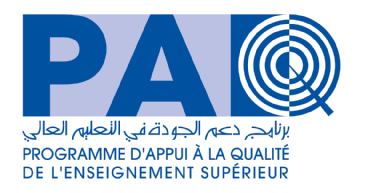 	Cahier des charges n°01/2021/PAQ 4CAcquisition des équipements: Matériel informatiques et équipements FABLABAu profit de l’Institut Supérieur des Etudes Technologiques de Mahdia(PAQ 4C)CAHIER DES CHARGESConsultation n°01/2021: Acquisition des équipements        (PAQ 4C)ARTICLE 1 : Objet :		Le présent dossier a pour but de faire connaître le programme général et les règles des conditions d’acquisition des équipements (matériel informatique, composants et consommables, équipements FABLAB et divers) au profit de l'Institut Supérieur des Etudes Technologiques de MahdiaARTICLE 2 : Modalité de consultation :		La consultation équipements, objet du présent dossier sera passé par voie de consultation.		Les offres doivent être envoyées au nom de Monsieur le Directeur de l'Institut Supérieur des Etudes Technologiques de Mahdia sous plis anonymes au plus tard le 29/06/2021 à l’adresse suivante :Avenue El Mourouj 5111 hiboun Mahdia(Le cachet de la poste faisant foi).		L’enveloppe extérieure doit comporter, outre l’adresse, la mention « A NE PAS OUVRIR CONSULTATION N° 01/2021 PAQ 4C » : Acquisition des équipements au profit de l'Institut Supérieur des Etudes Technologiques de Mahdia.Dans cette enveloppe, chaque soumissionnaire est appelé à remettre deux enveloppes ; à savoir une proposition technique et une proposition financière		Une fois la remise de son pli faite, le soumissionnaire ne doit ni le retirer, ni le modifier, ni le corriger sous aucun prétexte.ARTICLE 3 : Opération préalable à la concrétisation de cette consultation et délai d’exécution : 		Le soumissionnaire intéressé par cette consultation peut visiter le site web de l’institut : www.isetma.rnu.tn ou contacter le chef du projet, Mme Grine Asma, au 97 29 34 64 ou par courrier électronique à : masgrine@yahoo.fr.  ou bien contacter le financier sur le mail elheni.habiba@yahoo.fr  pour se procurer du fichier numérique du cahier des charges en question ou pour tout complément d’information.		Le délai d’exécution réservé à cette action est fixé à trente (30) jours, y compris dimanches et jours fériés, à partir de l’émission du bon de commande.ARTICLE 4 : Réception et mise à l’essai des équipements : 		La réception est prévue à 30 jours après la date de réception de bon de commande de la part du fournisseur et assurée par le comité de réception des offres.  Le fournisseur doit fournir toute la documentation relative aux différents équipements retenus et assurer la prise en main de ce matériel aux enseignants présents à cet effet. ARTICLE 5 : Variation des prix :		La présente consultation est à caractère ferme et non révisable.ARTICLE 6 : Participation et sélection des offres :		Chaque soumissionnaire peut participer à un ou la totalité des articles selon ses capacités, la sélection se fait par article et les fournisseurs sélectionnés qui ont respecté les caractéristiques techniques seront maintenus et par la suite le choix se fait par le moins disant.ARTICLE7 : Mode de paiement : 		Le paiement définitif se fera après réception provisoire des accessoires, sans aucune réserve, sur présentation du bon de commande et de la facture en quatre exemplaires signés et approuvés par l’administration et par l’entreprise. Par contre pour les équipements lourds, le paiement se fera en deux parties : 90% en premier lieu après réception provisoire et 10% reste de garantie qui sera payer après la réception définitive.ARTICLE 8 : Variation en nature et en quantité admise :		La commission de dépouillement est passible d’accepter ou de rejeter des articles et de diminuer les quantités correspondantes qui sont inscrites dans le cahier des charges sous prétexte d’insuffisance du budget réservé à cette consultation.LU ET ACCEPTER PAR 						Le Directeur de l’INSTITUTLE SOUMISSIONNAIRE ………. le, ……………….							………... le,……………Caractéristiques techniquesConsultation n° 01/2021/PAQ 4C 		Acquisition des équipementsAu profit de l’Institut Supérieur des Etudes Technologiques de MahdiaCAHIER DES CHARGES (Spécifications techniques)Lot n°1: Matériel informatiqueLot n°2 : Equipements FABLABANNEXESAnnexe n°1:Cahier des charges techniques d'une machine de découpe laserObjet de l’Appel d’offre :L’objet de cet appel d’offre est l’acquisition d’une machine de découpe laser et gravure multi matériaux destinée à l’atelier de créativité FABLAB de l’ISET de Mahdia.Présentation des besoins :Le matériel recherché est défini dans le descriptif technique qui suit. Il est destiné à être utilisé par un public diversifié : enseignants, étudiants, stagiaires et élèves. Si le fournisseur ne peut proposer exactement le matériel demandé, il fera une proposition équivalente, correspondant à son catalogue. Toutes les propositions approchantes seront analysées. Il veillera à signaler les différences entre l’article demandé et celui qui est proposé. La réponse à l’appel d’offre devra comporter : Des photos réelles ou virtuelles en couleur ; Les spécifications techniques du matériel ; La liste et les caractéristiques des équipements et accessoires ;Des références industrielles ou scolaires locales. Conformité, sécurité :Tout le matériel livré sera conforme aux normes de sécurité en vigueur et devra respecter les exigences des directives Européennes : NF EN 60825-1Il comportera un certificat de conformité, et un marquage CE.Documentation :La machine sera accompagnée d’une documentation technique en langue française, imprimée en deux exemplaires, ainsi que d’une version numérique PDF. La documentation fournie comprendra au minimum les consignes d'utilisation et d'entretien. Les plans mécaniques et les schémas de câblage électrique permettant l'entretien des équipements seront également fournis.Livraison, montage, mise en service et garantieLe transport, le déchargement, l’installation et l’évacuation des emballages seront assurés par le fournisseur sur le site de l’établissement.Le fournisseur veillera à sa capacité à livrer et installer le matériel dans le lieu prévu à cet effet dans l’atelier FABLAB. La mise en service sera assurée par le fournisseur, après que les travaux de raccordement de la machine auront été effectués par l’établissement. Contrôles fonctionnels, mise en service, essais de fonctionnement et réglages sont compris dans le prix. Le fournisseur proposera des conditions de garantie, pour une durée de deux ans minimum. Une formation des utilisateurs, d’une durée minimale de un jour, sera assurée sur le site par le constructeur.Descriptif techniqueConditions d’utilisation :Cette machine de découpe laser est destinée à l’atelier FABLAB de l’institut, elle sera utilisée par tout type de public : enseignants, étudiants, stagiaires, élèves…Spécifications techniques demandéesAnnexe n°2:Cahier des charges techniques d'une découpe vinyleObjet de l’Appel d’offre :L’objet de cet appel d’offre est l’acquisition d’une machine de découpe vinyle destinée à l’atelier de créativité FABLAB de l’ISET de Mahdia.Présentation des besoins :Le matériel recherché est défini dans le descriptif technique qui suit. Il est destiné à être utilisé par un public diversifié : enseignants, étudiants, stagiaires et élèves. Si le fournisseur ne peut proposer exactement le matériel demandé, il fera une proposition équivalente, correspondant à son catalogue. Toutes les propositions approchantes seront analysées. Il veillera à signaler les différences entre l’article demandé et celui qui est proposé. La réponse à l’appel d’offre devra comporter : Des photos réelles ou virtuelles en couleur ; Les spécifications techniques du matériel ; La liste et les caractéristiques des équipements et accessoires ; Des références industrielles ou scolaires locales. Conformité, sécurité :Tout le matériel livré sera conforme aux normes de sécurité en vigueur et devra respecter les exigences de la directive Basse Tension 2014/35/UE.Il comportera un certificat de conformité, et un marquage CE.Documentation :La machine sera accompagnée d’une documentation technique en langue française, imprimée en deux exemplaires, ainsi que d’une version numérique PDF. La documentation fournie comprendra au minimum les consignes d'utilisation et d'entretien. Les plans mécaniques et les schémas de câblage électrique permettant l'entretien des équipements seront également fournis.Livraison, montage, mise en service et garantieLe transport, le déchargement, l’installation et l’évacuation des emballages seront assurés par le fournisseur sur le site de l’établissement.Le fournisseur veillera à sa capacité à livrer et installer le matériel dans le lieu prévu à cet effet dans l’atelier FABLAB. La mise en service sera assurée par le fournisseur, après que les travaux de raccordement de la machine auront été effectués par l’établissement.Contrôles fonctionnels, mise en service, essais de fonctionnement et réglages sont compris dans le prix. Le fournisseur proposera des conditions de garantie, pour une durée de deux ans minimum. Une formation des utilisateurs, d’une durée minimale de un jour, sera assurée sur le site par le constructeur.Descriptif techniqueConditions d’utilisation :Cette machine de découpe vinyle est destinée à l’atelier FABLAB de l’institut, elle sera utilisée par tout type de public : enseignants, étudiants, stagiaires, élèves…Spécifications techniques demandéesArticleQuantitéCaractéristiques demandéesCaractéristiques proposées parle soumissionnaire012Pc fixeEcran : 20" LED HD (1600 x 900) - Processeur : Intel i5-10éme Génération (2.9 up to 4,3 GHz, 12Mo de Mémoire Cache, Hexa-Core) - MémoireRAM : 8 Go DDR4à 2666 MHz - Disque Dur: 1To SATA - Carte Graphique: NvidiaGeforce 2Go0201Imprimante Imprimante couleur JET ENCRE avec recharge sans fil – EcranLCD - Formats : A4, A5, A6, B5 (JIS), B6 (JIS), 16K, 10 x15 cm, Oficio, postcards (JIS simple, JIS double), envelopes (DL, C5, B5) -USB2.0/Ethernet/Wifi - vitesse d'impression noir/couleur: jusqu'à 28 ppm - qualité d'impression noir/couleur (optimale) jusqu'à 600 x600 ppp -ArticleQuantitéCaractéristiques demandéesCaractéristiques proposées parle soumissionnaire0101Découpe laser(voir annexe n°1)0201Découpe venyle (voir annexe n°2)0350Filaments ABS, PLA (couleur blanche, noir, rouge)0410Outils de perçage Pour PCB de 0.5 à 1.2mm053Outils de perçage pour Bois, polymère, aluminiumde 2 à 12mm065Outils de gravure Pour PCB, Forme V 0.2mm 30°073Foret étagé 4-32mm085Outils de coupe PCB de 0.8 à 3.17 mmProduits et équipement pour les Circuit Imprimé (PCB)Produits et équipement pour les Circuit Imprimé (PCB)Produits et équipement pour les Circuit Imprimé (PCB)Produits et équipement pour les Circuit Imprimé (PCB)Équipement - PCBÉquipement - PCBÉquipement - PCBÉquipement - PCB091MACHINE A SERIGRAPHIER MANUELLE POUR CMS• Taille maxi du circuit imprimé : 300 x 400 mm
• Taille mini du circuit imprimé : 30 x 50 mm
• Taille maxi du stencil : 310 x 470 mm
• Taille mini du stencil : 50 x 50 mm101STATION DE PLACEMENT MANUEL AVEC ASSISTANCE VIDÉOSurface de travail utile  : 380 x 250 mm113Kit de soudage PCB complet Fer à souder 60 w, pannes, pince brucelle, pompe à dessouder, couteau à dénuder, support pour fer à souder, boîte à outils123Jeu de Tournevis Multiforme – 32 en 1133Jeu de pinces brucelles143Loupe de maintenance multifonctionLoupe, support pour fer à souder, 2 pinces de fixation155Support de carte pour soudure et assemblageTaille maximale de PCB 20 x 14cm1610mGaine Thermo-rétractable4mm, 5mm, 6mm1610mGaine Thermo-rétractable8mm, 10mm, 12mm171 kgFil d'étain à souder 0.7mm, sans plomb1810Tresse à dessouder 191Machine sérigraphie Manuelle201Four de refusion CMS 800W, Surface maximale de soudure : 180×235MM, Durée du processus : 1~8 min211Insoleuse UVDouble face222Mini-perceuse pour PCB Avec accessoiresPerçage, fraisage, coupe, polissage 231Plastifieuse 241Microscope digital pour PCBProduit – PCBProduit – PCBProduit – PCBProduit – PCB2510 LAcétone261Emulsion pour la serigraphie + SensibilisateurPULS TWO275Pâte à souder pour CMSEN SERINGUE 25g281LEtain liquide2920Révélateur POSITIF Petit sachet301 kgRévélateur négatif : Carbonate de soduim3110KgPERSULFATE D'AMMONIUM322 litresEncre photosensible UV pour PCBBlanc, Vert332Raclette avec manche en bois, raclette pour sérigraphie à tête plate résistant à l'usure en caoutchouc pour l'encre à l'huilelargeur : 16cm342Raclette creuse d'enduction pour sérigraphie35200Plaques pour les circuits imprimés  non PRESENSIBILISEESimple face36100Plaques pour les circuits imprimés  non PRESENSIBILISEEDouble face37100Plaques pour les circuits imprimés  PRESENSIBILISEESimple face3850Plaques pour les circuits imprimés  PRESENSIBILISEEDouble faceProtectionsProtectionsProtectionsProtections3920Gants de protection anti-coupureNiveau (ou catégorie) 54020Lunettes de protection Transparente4120Lunettes de protection Laser rouge4220Casque anti-bruit27 dB minAppareillages – Mesures – AlimentationAppareillages – Mesures – AlimentationAppareillages – Mesures – AlimentationAppareillages – Mesures – Alimentation432Tablette Numérique Oscilloscope  • Bande passante : 100 MHz 432Tablette Numérique Oscilloscope    • Canal d'entrée: 4 Voies432Tablette Numérique Oscilloscope    • Taux d'échantillonnage: 1GSa / S 432Tablette Numérique Oscilloscope    • Profondeur de la mémoire: 28Mpts432Tablette Numérique Oscilloscope    • Taux de capture maximal: 80 000 wfm / s 432Tablette Numérique Oscilloscope    • Limitation de bande passante: 20 MHz, passe-haut, passe-bas 432Tablette Numérique Oscilloscope    • Interface: Wifi, LAN, HDMI, hôte USB, périphérique USB, GND, alimentation CC, sortie de déclenchement 432Tablette Numérique Oscilloscope    • Écran: 8 pouces TFT LCD 800 Résolution d'affichage * 600 pixels ， Plage d'affichage 14 * 10 432Tablette Numérique Oscilloscope    • Dimension: 250 * 210 * 55mm • Batterie: Batterie Li-ion 8 000 mAh443MultimètreTRMS, fréquence, capacité, continuité, diode, résistance, Tension continue, Tension alternative, courant DC, Courant alternatif (choix du calibre : Automatique)452GBFAffichage numérique couleurs, deux canaux, 6 formes d'ondes standard (sinus, carré, triangle, DC, etc.), 5 types de modulation (AM, FM, PM, PWM, FSK), Éditeur de formes d'ondes intégré, peut être stocké sur un support de données USB, 26 formes d'ondes arbitraires (hamming, gaussien, trapèze, Tan etc.), Plage de fréquence : 1 μHz - 25 MHzPlage d'amplitude : 1 mVcàc … 20 VcàInterface PC : hôte USB, périphérique USB, port RS-232463Alimentations stabilisées2 tensions variables : 30V 3A, tension fixe 5V475Équerre Métallique, inox, 30cm485Règle Métallique, inox, 0.5 m495Pieds à coulisse Métallique, avec affichage numérique5010Plaque à essai 2390 Points5110Chargeurs électriques5V, 12 V - 1ASurface de travail1300*900 mmMinimum 700 x 400, sur hauteur mini de 200 mm Possibilité de structure traversante pour les objets volumineux ou encombrants Plateaux de travail amovibles adaptés aux différentes applications (découpe, gravure) et aux différents matériaux Changement de plateau rapide et sans outil Blade table (AlternativeHoneycombtable)ABBA square railSource laser130-150W Laser tube CO2 1390 150WPrécision de positionnement5 μmPrécision de répétabilité± 15μmVitesse de travail> 3m/secondeExtraction des fuméesSystème d’extraction des fumées avec rejet extérieurCaractéristiques moteursmoteur pas à pas Détails de fonctionnementDes miroirs de réflexion et une lentille de mise au point+Table des lames (table alternative en nid d'abeille)Refroidisseur d'eau industriel CW5200Sécurité machine- Compresseur d’assistance d’air intégré dans la machine pour la protection des optiques - Détecteur de température (avertisseurs visuels et sonores d’augmentation anormale de température) - Possibilité de verrouiller par mot de passe les paramètres matériaux (éviter les déréglages machine) - Système de sécurité avec couverclePilotage et contrôleFormat de données d’entréeTypes de fichiers supportés : PDF, EPS, BMP, JPEG, TIFF, … - Logiciel de pilotage fourni - Assistance téléphonique (hotline) et contrôle à distance (via internet) PC et machine gratuits pendant 1 an minimum.Méthode d’entrainementServomoteur à commande numériqueSurface de travailMinimum Longueur 25000mm x Largeur 500 mm Précision d’avance± 0.1mmPrécision de répétabilité± 0.1mmVitesse de travail>400mm/secondePression de découpe>300 grammeInterfaceUSB 2.0Mémoire de retraçage2MoConsommation30WNiveau de bruit En fonctionnement =<70 dB (A) selon ISO 7779En attente =<40 dB (A) selon ISO 7779Pilotage et contrôleFormat de données d’entrée- Logiciel de pilotage fourni - Assistance téléphonique (hotline) et contrôle PC et machine gratuits pendant 1 an minimum.Éléments fournisAdaptateur secteur, câble d’alimentation, lame, support de lame, outil d’alignement, câble USB, mode d’emploi.Produits et équipement pour les Circuit Imprimé (PCB)Produits et équipement pour les Circuit Imprimé (PCB)Produits et équipement pour les Circuit Imprimé (PCB)Produits et équipement pour les Circuit Imprimé (PCB)Équipement - PCBÉquipement - PCBÉquipement - PCBÉquipement - PCB091MACHINE A SERIGRAPHIER MANUELLE POUR CMS• Taille maxi du circuit imprimé : 300 x 400 mm
• Taille mini du circuit imprimé : 30 x 50 mm
• Taille maxi du stencil : 310 x 470 mm
• Taille mini du stencil : 50 x 50 mm101STATION DE PLACEMENT MANUEL AVEC ASSISTANCE VIDÉOSurface de travail utile  : 380 x 250 mm113Kit de soudage PCB complet Fer à souder 60 w, pannes, pince brucelle, pompe à dessouder, couteau à dénuder, support pour fer à souder, boîte à outils123Jeu de Tournevis Multiforme – 32 en 1133Jeu de pinces brucelles143Loupe de maintenance multifonctionLoupe, support pour fer à souder, 2 pinces de fixation155Support de carte pour soudure et assemblageTaille maximale de PCB 20 x 14cm1610mGaine Thermo-rétractable4mm, 5mm, 6mm1610mGaine Thermo-rétractable8mm, 10mm, 12mm171 kgFil d'étain à souder 0.7mm, sans plomb1810Tresse à dessouder 191Machine sérigraphie Manuelle201Four de refusion CMS 800W, Surface maximale de soudure : 180×235MM, Durée du processus : 1~8 min211Insoleuse UVDouble face222Mini-perceuse pour PCB Avec accessoiresPerçage, fraisage, coupe, polissage 231Plastifieuse 241Microscope digital pour PCBProduit – PCBProduit – PCBProduit – PCBProduit – PCB2510 LAcétone261Emulsion pour la serigraphie + SensibilisateurPULS TWO275Pâte à souder pour CMSEN SERINGUE 25g281LEtain liquide2920Révélateur POSITIF Petit sachet301 kgRévélateur négatif : Carbonate de soduim3110KgPERSULFATE D'AMMONIUM322 litresEncre photosensible UV pour PCBBlanc, Vert332Raclette avec manche en bois, raclette pour sérigraphie à tête plate résistant à l'usure en caoutchouc pour l'encre à l'huilelargeur : 16cm342Raclette creuse d'enduction pour sérigraphie35200Plaques pour les circuits imprimés  non PRESENSIBILISEESimple face36100Plaques pour les circuits imprimés  non PRESENSIBILISEEDouble face37100Plaques pour les circuits imprimés  PRESENSIBILISEESimple face3850Plaques pour les circuits imprimés  PRESENSIBILISEEDouble faceProtectionsProtectionsProtectionsProtections3920Gants de protection anti-coupureNiveau (ou catégorie) 54020Lunettes de protection Transparente4120Lunettes de protection Laser rouge4220Casque anti-bruit27 dB minAppareillages – Mesures – AlimentationAppareillages – Mesures – AlimentationAppareillages – Mesures – AlimentationAppareillages – Mesures – Alimentation432Tablette Numérique Oscilloscope  • Bande passante : 100 MHz 432Tablette Numérique Oscilloscope    • Canal d'entrée: 4 Voies432Tablette Numérique Oscilloscope    • Taux d'échantillonnage: 1GSa / S 432Tablette Numérique Oscilloscope    • Profondeur de la mémoire: 28Mpts432Tablette Numérique Oscilloscope    • Taux de capture maximal: 80 000 wfm / s 432Tablette Numérique Oscilloscope    • Limitation de bande passante: 20 MHz, passe-haut, passe-bas 432Tablette Numérique Oscilloscope    • Interface: Wifi, LAN, HDMI, hôte USB, périphérique USB, GND, alimentation CC, sortie de déclenchement 432Tablette Numérique Oscilloscope    • Écran: 8 pouces TFT LCD 800 Résolution d'affichage * 600 pixels ， Plage d'affichage 14 * 10 432Tablette Numérique Oscilloscope    • Dimension: 250 * +-210 * 55mm • Batterie: Batterie Li-ion 8 000 mAh443MultimètreTRMS, fréquence, capacité, continuité, diode, résistance, Tension continue, Tension alternative, courant DC, Courant alternatif (choix du calibre : Automatique)452GBFAffichage numérique couleurs, deux canaux, 6 formes d'ondes standard (sinus, carré, triangle, DC, etc.), 5 types de modulation (AM, FM, PM, PWM, FSK), Éditeur de formes d'ondes intégré, peut être stocké sur un support de données USB, 26 formes d'ondes arbitraires (hamming, gaussien, trapèze, Tan etc.), Plage de fréquence : 1 μHz - 25 MHzPlage d'amplitude : 1 mVcàc … 20 VcàInterface PC : hôte USB, périphérique USB, port RS-232463Alimentations stabilisées2 tensions variables : 30V 3A, tension fixe 5V475Équerre Métallique, inox, 30cm485Règle Métallique, inox, 0.5 m495Pieds à coulisse Métallique, avec affichage numérique5010Plaque à essai 2390 Points5110Chargeurs électriques5V, 12 V - 1A